Исх. №  __________  от  __________ 2020      г.На №  _________    от  __________2020  г. 	СОПРОВОДИТЕЛЬНОЕ ПИСЬМОИнститут развития образования Республики Башкортостан проводит в  период с 1 октября по 27 октября 2020 года региональный этап XI Всероссийского конкурса «Учитель здоровья-2020» В конкурсе могут принять участие работники системы общего образования и среднего профессионального образования (учителя начальных классов, учителя различных предметных областей, педагоги дополнительного образования и преподаватели СПО, классные руководители школ, кураторы групп образовательных организаций среднего профессионального образования).Конкурс будет проводиться в два этапа:I этап  (в заочной форме) – с 1 октября по 20 октября 2020 года (см. Положение о конкурсе)II этап (в очной форме) – 27 октября (см. Положение о конкурсе).Всем участникам конкурса необходимо  в срок до 20 октября 2020 года  выслать в оргкомитет конкурса полный пакет документов (Приложение 1,2,3) на электронный адрес: pp-npk19@yandex.ruРектор                                                                                       А.В. ЯнгировБашҡортостан Республикаһы 
Мәғариф  һәм фән министрлығы Өҫтәмә профессиональ белем биреүдәүләт автономиялы учреждениеһыБАШҠОРТОСТАН РЕСПУБЛИКАҺЫНЫҢМӘҒАРИФТЫ ҮҪТЕРЕҮ ИНСТИТУТЫ Минһажев урамы, 120, Өфө ҡалаһы, 450005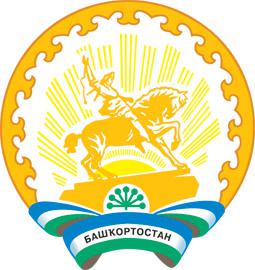 Министерство образования и науки Республики БашкортостанРеспублики БашкортостанГосударственное автономное учреждение дополнительногопрофессионального образованияИНСТИТУТ РАЗВИТИЯ ОБРАЗОВАНИЯРЕСПУБЛИКИ БАШКОРТОСТАНМингажева ул., . Уфа, 450005